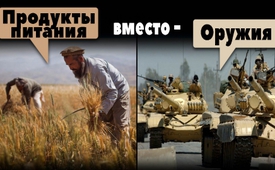 Продукты питания - вместо оружия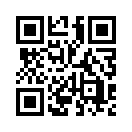 1,4 миллиарда людей, живущих в бедности, можно было бы обеспечить, предоставив им 1 доллар США в день – это соответствует примерно одной трети мировых военных расходов. Почему так много денег тратится на оружие вместо того, чтобы накормить голодающих людей?Продукты питания - вместо оружия
По оценкам, 1,4 миллиарда человек живут в условиях крайней нищеты. Из них примерно 0,8 миллиарда человек страдают от недоедания – т.е. каждому девятому человеку приходится голодать КАЖДЫЙ день!
Если бы предоставить этим 1,4 миллиарда человек по 1 доллару США в день, чего было бы достаточно, чтобы решить проблему голода, то на это потребовалось бы по подсчетам примерно 500 миллиардов долларов ежегодно. Взять в сравнение эту сумму с ежегодными военными расходами по всему миру, то последние  в три раза выше (около 1700 миллиардов долларов США)! Сбережение одной трети военных расходов обеспечило бы достаточной суммой голодающих.  И этого было бы достаточно им не только для их пропитания, но и для выращивания продуктов. Поэтому проблема всемирного голода полностью решаема, если вместо производства оружия будет производиться пища.от leo.Источники:http://www.fao.org/3/a-i4646e.pdf

http://www.globalincome.org/Deutsch/Fakten.html

https://www.sipri.org/sites/default/files/YB16-Summary-DEU.pdfМожет быть вас тоже интересует:---Kla.TV – Другие новости ... свободные – независимые – без цензуры ...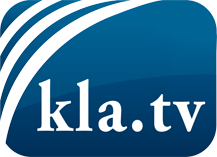 О чем СМИ не должны молчать ...Мало слышанное от народа, для народа...регулярные новости на www.kla.tv/ruОставайтесь с нами!Бесплатную рассылку новостей по электронной почте
Вы можете получить по ссылке www.kla.tv/abo-ruИнструкция по безопасности:Несогласные голоса, к сожалению, все снова подвергаются цензуре и подавлению. До тех пор, пока мы не будем сообщать в соответствии с интересами и идеологией системной прессы, мы всегда должны ожидать, что будут искать предлоги, чтобы заблокировать или навредить Kla.TV.Поэтому объединитесь сегодня в сеть независимо от интернета!
Нажмите здесь: www.kla.tv/vernetzung&lang=ruЛицензия:    Creative Commons License с указанием названия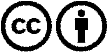 Распространение и переработка желательно с указанием названия! При этом материал не может быть представлен вне контекста. Учреждения, финансируемые за счет государственных средств, не могут пользоваться ими без консультации. Нарушения могут преследоваться по закону.